Universidad de GuadalajaraCentro Universitario de Ciencias Exactas e IngenieríasDivisión de Ciencias Básicas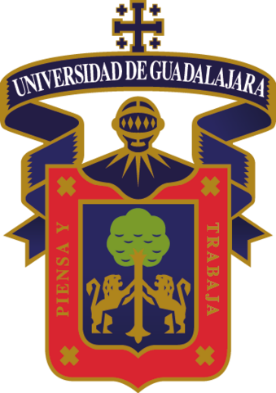 Título del trabajoTesis/Tesina/Informe de Prácticas Profesionales que para obtener el título de Químic@ Farmacéutic@ Biólog@, Físic@, Químic@, Matemátic@ y Licenciad@ en Ciencia de MaterialespresentaNombre Apellidos Director(a): Nombre completoAsesor (a): Nombre CompletoGuadalajara, Jal. mes 2023